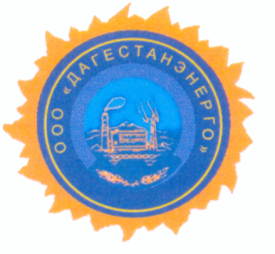         367007, Республика Дагестан                                                                                      тел.: (8722)67-39-63; факс: (8722)67-38-96. г. Махачкала, пр-т. Петра – I,  25 «а»                                                                                                                     E-mail: info@dagtec.ru                            И З в е щ е н и е о запросе предложенийУважаемые господа!	Организатор закупки, являющийся Заказчиком - ООО «Дагестанэнерго», расположенное по адресу: . Махачкала, пр. Петра I-го, 25 «а», настоящим приглашает  юридических и физических лиц, в том числе индивидуальных предпринимателей, (далее — лицо, лица) принять участие в открытом запросе предложений на  право заключения договора на предмет поставки: «Кислород газообразный технический для нужд  ООО «Дагестанэнерго» на 2016 год». Общая информация о проводимом запросе предложений: 1. Основные условия заключаемого по результатам закупки договора:- график поставки: февраль-декабрь 2016 года, ежемесячно выборка заправленных баллонов по потребности Покупателя.          - начальная (максимальная) цена договора: 249 260,00,00  рублей без учёта НДС.          - объем поставляемой продукции: ориентировочно 4120.0 м³;         - условия оплаты: Покупатель оплачивает Поставщику стоимость поставленного Товара в течение 45-ти  банковских дней с момента исполнения Поставщиком обязанности по поставке Товара.         2. Претендовать на победу в закупке может Участник закупки, отвечающий следующим минимальным требованиям:обладающий общей и специальной гражданской правоспособностью в полном объеме для заключения и исполнения Договора (зарегистрированный в установленном порядке, имеющий соответствующие действующие лицензии и т.д.).не находящийся в процессе ликвидации. На имущество Участника закупки, в части существенной для исполнения Договора, не должен быть наложен арест или запрет отчуждения имущества, операции по счетам не должны быть приостановлены. В отношении Участника закупки не должны, проводится процедуры банкротства.участником закупки может быть любое лицо. Претендовать на победу в данной закупке может Участник, который самостоятельно или с привлечением третьих лиц могут обеспечить выполнение всего объема работ. Более подробно требования к Участникам, а также требования к порядку подтверждения соответствия этим требованиям, содержатся в документации о закупке.         3. Подробное описание закупаемого товара и условий Договора, а также процедур закупки содержится в документации о закупке, которая размещена на официальном сайте Российской Федерации для размещения информации о закупках отдельными видами юридических лиц: www.zakupki.gov.ru/223/ и на сайте ООО «Дагестанэнерго: www.dagtec.ru. Для участия в закупке необходимо своевременно подать предложение (оферту) на участие в закупке, подготовленное в порядке, установленном в инструкции участнику закупки (Раздел 3. Документации о закупке). По вопросам оформления Закупочной документации контактное лицо: начальник ОМТО ООО «Дагестанэнерго»  Юркин Игорь Вячеславович, (8722) 67-22-87, (909) 482-59-95, e-mail: omts@dagtec.ru или инженер ОМТО Юркин Вячеслав Игоревич (8722) 67-22-87, e-mail: omto2@dagtec.ru.       6. По техническим вопросам контактное лицо: – начальник отдела перспективного развития и ремонтов ООО «Дагестанэнерго» Даллаев Султан Расулович или инженер ОПРиР Леонтьева Ирина Юрьевна тел. (8722) 51-78-58, nsks@dagtec.ruУстанавливаются следующие сроки проведения запроса предложений.7. Окончательный срок подачи предложения (оферты) в запечатанном конверте с сопроводительным письмом по почтовому адресу заказчика,  – «28» января 2016г. до 12.00ч. (по московскому времени).8. Дата и время рассмотрения поступивших предложений участников и подведение итогов закупки – «28» января 2016г. в 14.00ч. (по московскому времени) по почтовому адресу заказчика.9. Место предоставления Предложений (оферт) и проведения закупки: 367007, г. Махачкала, пр. Петра I-го, 25 «а». Присутствие представителей зарегистрированных претендентов является не обязательным. 10. Срок действия Предложения (оферты) должен быть не менее 90 календарных дней, начиная с даты рассмотрения предложения, официальный язык – русский.11. Победитель закупки определяется решением Комиссией по закупкам             ООО «Дагестанэнерго» на основании комплексной технико-коммерческой оценки Предложений участников.12. Организатор закупки вправе отказаться от ее проведения в любое время без каких-либо для себя последствий.13. Договор по результатам закупки между Заказчиком и Победителем закупки будет заключен в течение не более 10 календарных дней с даты направления соответствующего уведомления о результатах закупки Победителю закупки.